§962-A.  Additional performance standardsThe commission, after notice and public hearing, may establish such additional performance standards as it deems necessary to carry out the purposes of this chapter, provided that such standards are consistent with the standards established in section 962.  [PL 1977, c. 459, §1 (NEW).]1.  Standards.  In establishing additional performance standards under this section for any permitted use, the commission shall endeavor to develop standards which will assure that the uses under consideration will be located on suitable soils and will not result in unreasonable:A.  Degradation of air and water quality;  [PL 1979, c. 459, §1 (NEW).]B.  Harmful alteration of wetlands;  [PL 1979, c. 459, §1 (NEW).]C.  Increase in erosion or sedimentation;  [PL 1979, c. 459, §1 (NEW).]D.  Obstruction of flood flow;  [PL 1979, c. 459, §1 (NEW).]E.  Destruction of fish and wildlife habitat;  [PL 1979, c. 459, §1 (NEW).]F.  Despoliation of the scenic, rural and open space character of the corridor;  [PL 1979, c. 459, §1 (NEW).]G.  Overuse of the rivers for recreation;  [PL 1979, c. 459, §1 (NEW).]H.  Overcrowding;  [PL 1979, c. 459, §1 (NEW).]I.  Excessive noise;  [PL 1979, c. 459, §1 (NEW).]J.  Obstruction to navigation; or  [PL 1979, c. 459, §1 (NEW).]K.  Interference with the educational, scenic, historic or archaeological values of those areas designated and approved for inclusion within the Resource Protection District.  [PL 1979, c. 459, §1 (NEW).][PL 1979, c. 459, §1 (NEW).]SECTION HISTORYPL 1979, c. 459, §1 (NEW). The State of Maine claims a copyright in its codified statutes. If you intend to republish this material, we require that you include the following disclaimer in your publication:All copyrights and other rights to statutory text are reserved by the State of Maine. The text included in this publication reflects changes made through the First Regular and First Special Session of the 131st Maine Legislature and is current through November 1, 2023
                    . The text is subject to change without notice. It is a version that has not been officially certified by the Secretary of State. Refer to the Maine Revised Statutes Annotated and supplements for certified text.
                The Office of the Revisor of Statutes also requests that you send us one copy of any statutory publication you may produce. Our goal is not to restrict publishing activity, but to keep track of who is publishing what, to identify any needless duplication and to preserve the State's copyright rights.PLEASE NOTE: The Revisor's Office cannot perform research for or provide legal advice or interpretation of Maine law to the public. If you need legal assistance, please contact a qualified attorney.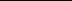 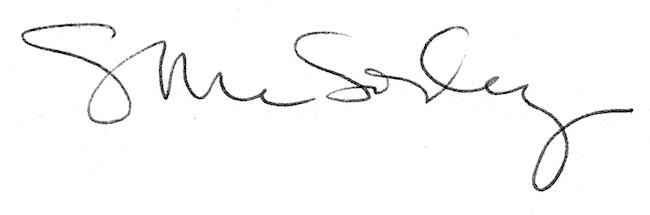 